О внесении изменений в Постановление местной Администрации от 23.12.2011 г. №178 «Об утверждении  порядка  назначения, перерасчета,приостановления  возобновления, прекращения выплат к пенсии вместной Админстрации Муниципального образования Лиговка-Ямская»В целях приведения нормативно-правовых актов местной Администрации внутригородского Муниципального образования Санкт-Петербурга муниципальный округ Лиговка-Ямская в соответствие с действующим федеральным законодательством и законодательством Санкт-Петербурга, с учетом Решения внутригородского Муниципального образования Санкт-Петербурга муниципальный  округ Лиговка-Ямская от 29.11.2012 г «Об утрате силы Решения Муниципального Совета от 23.12.2011 г №187 «О порядке назначения, перерасчета, приостановления, возобновления, прекращения выплат к пенсии в ОМСУ Муниципального образования Лиговка-Ямская»:1. Внести следующие изменения в Постановление  местной Администрации от 23.12.2011 №178 «Об утверждении  порядка  назначения, перерасчета, приостановления  возобновления, прекращения выплат к пенсии в местной Админстрации Муниципального образования Лиговка-Ямская»  (далее - Постановление):1.1. Изложить наименование Постановления  в следующей редакции:«Об утверждении  порядка  назначения, перерасчета, приостановления  возобновления, прекращения выплат к пенсии в органах местного самоуправления внутригородского Муниципального образования Санкт-Петербурга муницпальный округ Лиговка-Ямская»;1.2. Изложить прамбулу Постановления в следующей редакции:«В соответствии с  Законом Санкт-Петербурга от 10.05.2011 № 204-50 «О ежемесячной доплате к трудовой пенсии по старости, трудовой пенсии по инвалидности, пенсии за выслугу лет лицам, замещавшим муниципальные должности, должности муниципальной службы в органах местного самоуправления внутригородских муниципальных образований Санкт-Петербурга» (принят ЗС СПб 13.04.2012), Законом Санкт-Петербурга от 12.07.2012 N 391-69 «О внесении изменений в Закон Санкт-Петербурга "О ежемесячной доплате к трудовой пенсии по старости, трудовой пенсии по инвалидности, пенсии за выслугу лет лицам, замещавшим муниципальные должности, должности муниципальной службы в органах местного самоуправления внутригородских муниципальных образований Санкт-Петербурга» (принят ЗС СПб 27.06.2012), распоряжением Комитета по социальной политике Санкт-Петербурга от 07.10.2011 №244-р «О реализации статьи 5 и пункта 9 статьи 6 Закона Санкт-Петербурга от 13.04.2011 № 204-50», пп. 44 пункта 2 статьи 5 Устава внутригородского Муниципального образования муниципальный округ Лиговка-Ямская Муниципальный Совет внутригородского Муниципального образования Санкт-Петербурга муниципальный округ Лиговка-Ямская»постановляю:»1.3. В п.1 Постановления словосочетание «местной Администрации» заменить на словосочетание «органах местного самоуправления».1.4. В названии приложения №1 к Постановлению словосочетание «местной Администрации» заменить на словосочетание «органах местного самоуправления».1.5. В п.1 приложения №1 к Постановлению после слов «(далее — Закон Санкт-Петербурга)» добавить следующее словосочетание: «Законом Санкт-Петербурга от 12.07.2012 N 391-69 «О внесении изменений в Закон Санкт-Петербурга «О ежемесячной доплате к трудовой пенсии по старости, трудовой пенсии по инвалидности, пенсии за выслугу лет лицам, замещавшим муниципальные должности, должности муниципальной службы в органах местного самоуправления внутригородских муниципальных образований Санкт-Петербурга» (принят ЗС СПб 27.06.2012)»;1.6. В п. 4.1. приложения №1 к Постановлению словосочетание «данным решением» заменить на слово «решениями».2. Направить копию настоящего Постановления в Прокуратуру Центрального района Санкт-Петербурга.3. Опубликовать настоящее Постановление в официальном печатном СМИ Муниципального образования Лиговка-Ямская и на официальном сайте в сети Интернет.4. Настоящее Постановление  вступает в силу с момента его официального опубликования (обнародования).5. Контроль за исполнением  Постановления оставляю за собой.Глава местной Администрации                                                                          О.В. Заика   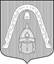 МЕСТНАЯ  АДМИНИСТРАЦИЯВНУТРИГОРОДСКОГО МУНИЦИПАЛЬНОГО  ОБРАЗОВАНИЯСАНКТ-ПЕТЕРБУРГА МУНИЦИПАЛЬНЫЙ ОКРУГ ЛИГОВКА-ЯМСКАЯП О С Т А Н О В Л Е Н И ЕМЕСТНАЯ  АДМИНИСТРАЦИЯВНУТРИГОРОДСКОГО МУНИЦИПАЛЬНОГО  ОБРАЗОВАНИЯСАНКТ-ПЕТЕРБУРГА МУНИЦИПАЛЬНЫЙ ОКРУГ ЛИГОВКА-ЯМСКАЯП О С Т А Н О В Л Е Н И ЕМЕСТНАЯ  АДМИНИСТРАЦИЯВНУТРИГОРОДСКОГО МУНИЦИПАЛЬНОГО  ОБРАЗОВАНИЯСАНКТ-ПЕТЕРБУРГА МУНИЦИПАЛЬНЫЙ ОКРУГ ЛИГОВКА-ЯМСКАЯП О С Т А Н О В Л Е Н И ЕМЕСТНАЯ  АДМИНИСТРАЦИЯВНУТРИГОРОДСКОГО МУНИЦИПАЛЬНОГО  ОБРАЗОВАНИЯСАНКТ-ПЕТЕРБУРГА МУНИЦИПАЛЬНЫЙ ОКРУГ ЛИГОВКА-ЯМСКАЯП О С Т А Н О В Л Е Н И Е01.02.2013№№21┌                      ┐┌                                                                                                ┐┌                                                                                                ┐